МИНИСТЕРСТВО ЗДРАВООХРАНЕНИЯ ИРКУТСКОЙ ОБЛАСТИОбластное государственное бюджетное профессиональное образовательное учреждение«Братский медицинский колледж»(ОГБПОУ БМК)МЕТОДИЧЕСКАЯ РАЗРАБОТКА ПРАКТИЧЕСКОГО ЗАНЯТИЯДЛЯ ОБУЧАЮЩИХСЯспециальность 33.02.01 ФармацияОчная форма обучения по программе базовой подготовкиПСИХОЛОГИЯВид занятия:  практическое занятиеТема:  Общение как социальный феноменБратск 2019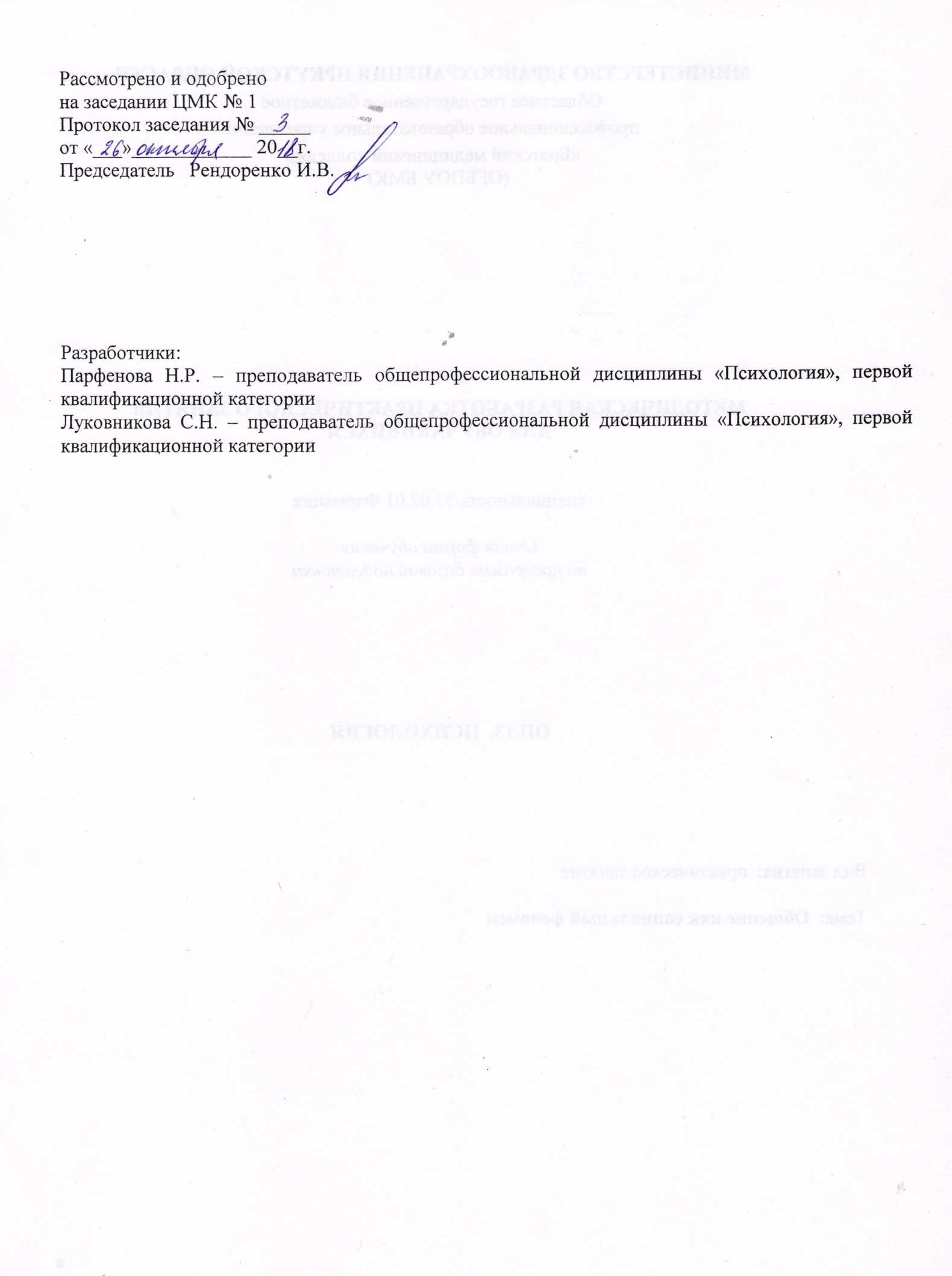 Тема:      Общение как социальный феномен            Продолжительность занятия     - 180 минутЦель занятия: 1. Обучающая – формирование толерантности, навыков организации социально – психологических контактов, самопрезентации.В результате изучения темы обучающийся должен: уметь:- эффективно работать в команде;- общаться с клиентами в профессиональной деятельности;знать: - механизмы взаимопонимания в общении;- правила слушания, ведения беседы, убеждения;- этические принципы общения.Формируемые компетенции:ОК 1. Понимать сущность и социальную значимость своей будущей профессии, проявлять к ней устойчивый интерес.  ОК 2. Организовывать собственную деятельность, выбирать типовые методы и способы выполнения профессиональных задач, оценивать их выполнение и качество.  ОК 3. Принимать решения в стандартных и нестандартных ситуациях и нести за них ответственность. ОК 8. Самостоятельно определять задачи профессионального и личностного развития, заниматься самообразованием, осознанно планировать и осуществлять повышение квалификации.Методическое оснащение занятия:Материально – техническое оснащение: столы учебные, стол для преподавателя, стулья, доска классная.Раздаточный материал: методическая разработка практического занятия для обучающихся.Технология обучения: технология развивающего обучения с элементами проблемного обучения.Ведущие аспекты занятияI.  Организационный момент - 5 минут;II.  Актуализация знаний – 10 минут;III. Закрепление нового материала (Творческий этап) – 155 минут;IV. Подведение итогов – 10 минут.Ход занятияI.  Организационный моментМотивация учебной деятельности.Профессия фармацевт подразумевает наличие определенных человеческих качеств, которые позволят ему в дальнейшем стать успешным в своей области и сделать карьеру. Для этого специалист должен обладать не только отличными знаниями в области химии, биологии, психологии, латыни и компьютерных технологий, но и иметь выдержку и доброжелательность. Так как чаще всего место его работы – это аптека, фармацевт вынужден общаться с большим количеством людей. Коммуникация имеет большое значение. Поэтому требуются специальные знания и умения, чтобы общение было эффективным и продуктивным в профессиональной деятельности. II.  Актуализация знанийУстно ответить на вопросы:- Дать определение понятию «Личность».- Личностью рождаются или становятся?- Имеет ли  значение воспитание человека в процессе формирования личности.- Факторы, влияющие на формирование личности. - Кто оказывает большее влияние на формирование личности.III. Закрепление нового материала (Творческий этап)1. Прочитать текст и заполнить таблицу (приложение А).Прием  «INSERT»представляет собой особую маркировку текста при его прочтении.I – interactive-  самоактивизирующаяN – nothing – маркирующаяS-  system – системаE – effective – для эффективногоR – reading and – чтенияиT- thinking – размышленияВопросы для обсуждения:- Что такое общение.- Что такое содержание, цели и средства общения? - Виды общения по содержанию, средствам и целям. - Чем отличается непосредственное общение от опосредованного общения? - Что вы знаете об основных подходах к структуре общения? - В чем сущность конвенционального уровня общения? - Какие уровни общения находятся ниже конвенционального? - Какие уровни общения находятся выше конвенционального? - На каком уровне осуществляются реальные деловые контакты? Почему? Приведите примеры. -  Что делает общение формальным?2. Тестирование (приложение Б)Рефлексия. Вопросы для самоанализа.3. Упражнение «Мое имя»Напишите свое имя, такое, какое вам больше нравится. Запишите свои качества, которые начинаются с букв имени. А – Н – Я - Рефлексия.4. Упражнение «Кто Я?» Охарактеризовать себя, начиная с местоимения Я.Я …………Я …………Рефлексия.5. Упражнение «Зеркало». Рефлексия. Вопросы для самоанализа6. Составление синквейна на тему: «Общение»Синквей – это пятистрочный стих. Правила составления1 строчка – одно слово – название стихотворения, тема, обычно существительное.2 строчка – два слова (прилагательные или причастия). Описание темы, слова можно соединять союзами и предлогами.3 строчка – три слова (глаголы). Действия, относящиеся к теме.4 строчка – четыре слова – предложение. Фраза, которая показывает отношение автора к теме в 1-ой строчке.5 строчка – одно слово – ассоциация, синоним, который повторяет суть темы в 1-ой строчке, обычно существительное.Пример: ОбщениеОткрытое, внутригрупповоеРазговаривать, взаимодействовать, восприниматьОснова познания окружающего мираРоскошьIV. Подведение итогов     «Давайте с вами еще раз определим, что мы обсуждали…….»     «Что вы унесете с собой…..»Самостоятельная работа:Самодиагностика коммуникативных способностей (приложение В)«V»- уже знал«+» - новое«-» - думал иначе«?» - не понял, есть вопрос